臺北市市場處新聞稿發稿單位：批發市場科發稿日期：108年7月17日聯 絡 人：高科長振翔聯絡電話：0912257261　　丹娜絲颱風進逼臺灣  蔬果供應尚無虞輕度颱風丹娜絲持續進逼，預計於明天有機會登陸臺灣，豪大雨恐會造成部分產區蔬果受損，影響本市果菜批發市場的蔬果到貨量。今(17)日蔬菜到貨量1,300公噸，較前(16)日減少145公噸，受到颱風侵襲的預期心理影響，市場需求增加，平均價格每公斤44元較(16)日每公斤39.2元，上升4.8元，預期產地搶收，未來2天的供貨量應不虞匱乏。水果部分，今(17)日到貨量較昨(16)日減少263公噸，每公斤41.1元較(16)日每公斤38.5元，每公斤上升2.6元。臺北市市場處表示，後續菜價波動情形，消費者可於各市場透過QR-Code即時查詢批發交易價格，市場處亦視蔬菜到貨量及蔬菜總平均價、大宗蔬菜葉菜類平均價，適時啟動購貯計畫以平穩菜價，由臺北農產公司機動釋出購貯之國產胡蘿蔔及馬鈴薯、聯繫其他無受損之產區增量供應蔬菜、透過大臺北地區超市通路，供應6-10種平價蔬菜及啟動緊急採購措施，積極連絡共同運銷單位增加進貨量，以適時調配供應市場需求，民眾尚無需擔心。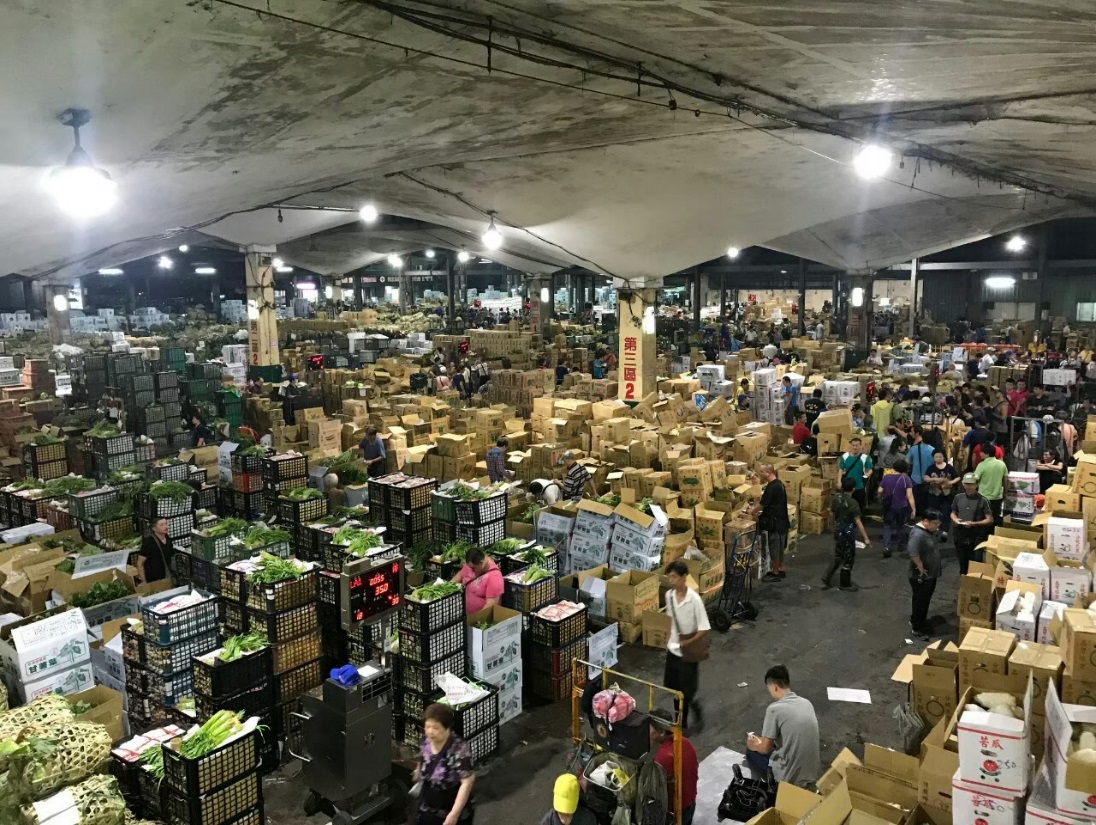 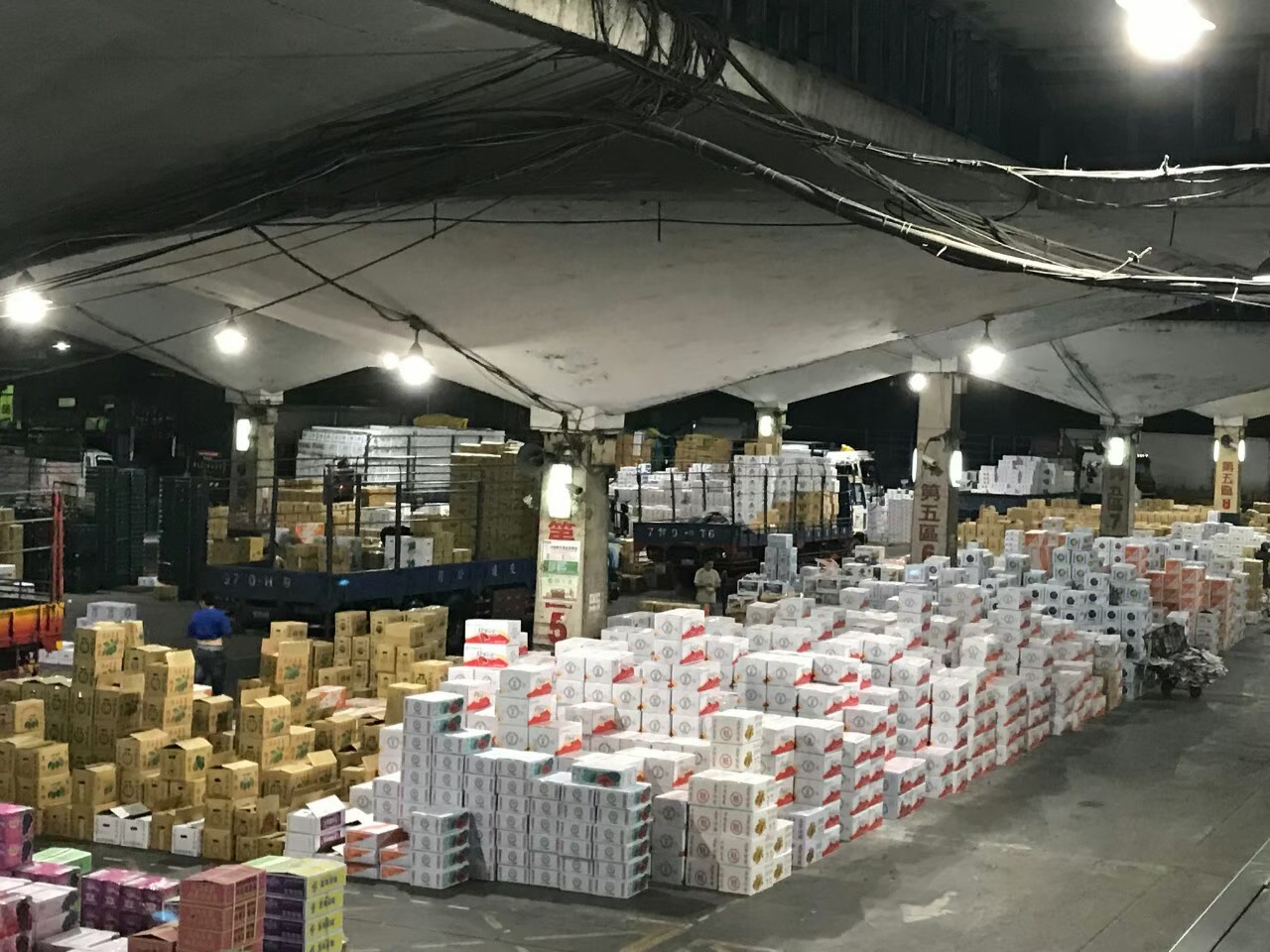 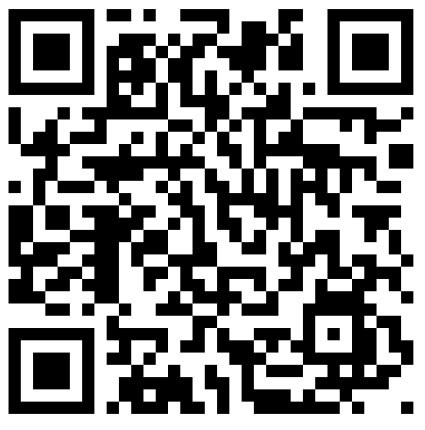 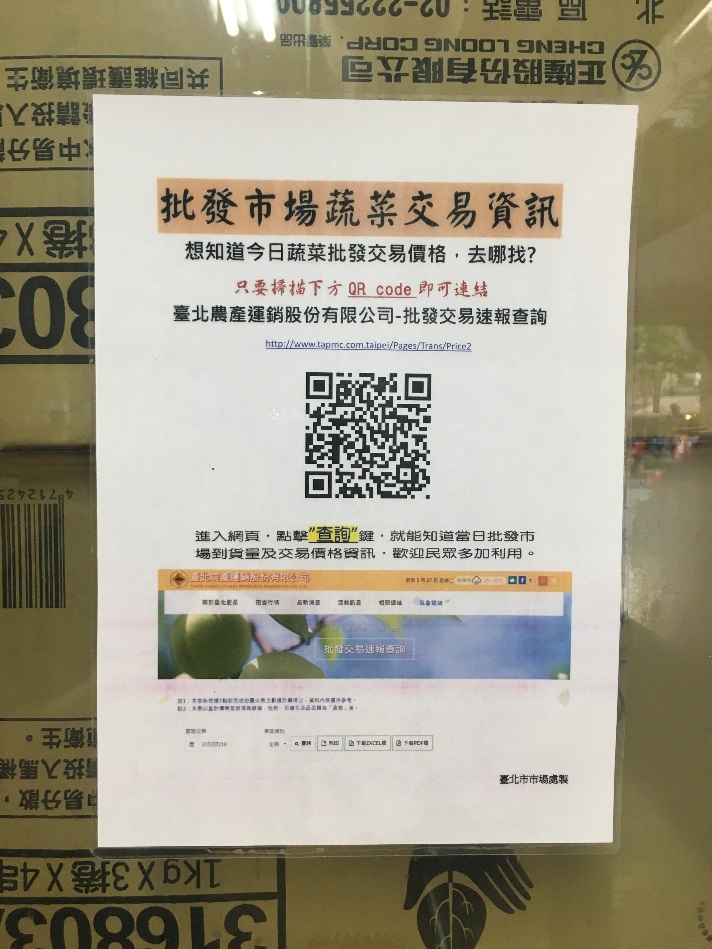 